 «Μαθαίνω να κυκλοφορώ, τη ζωή μου αγαπώ!»Συμβολική και νοηματική σκέψη, εξέλιξη της γλωσσικής ικανότητας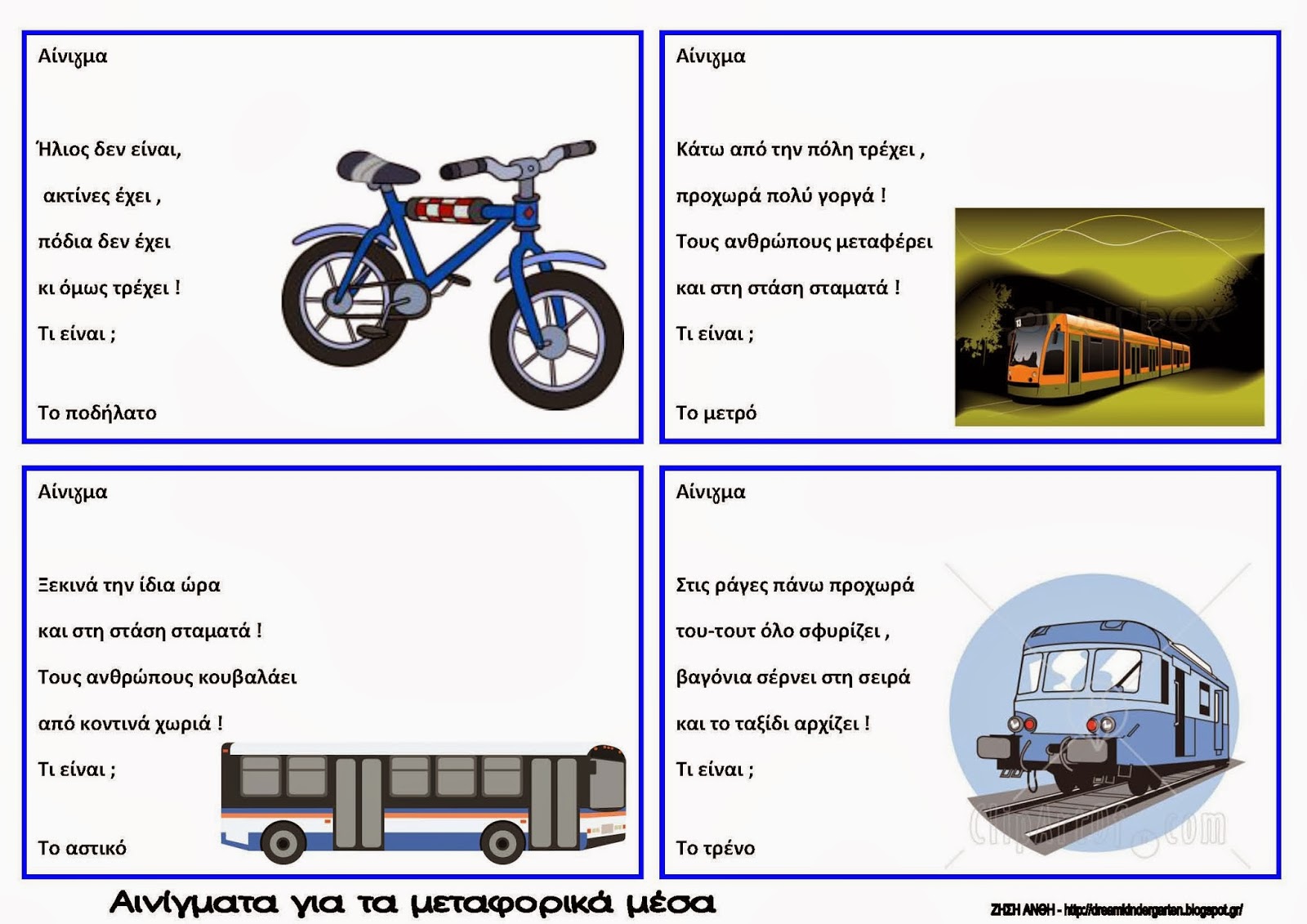 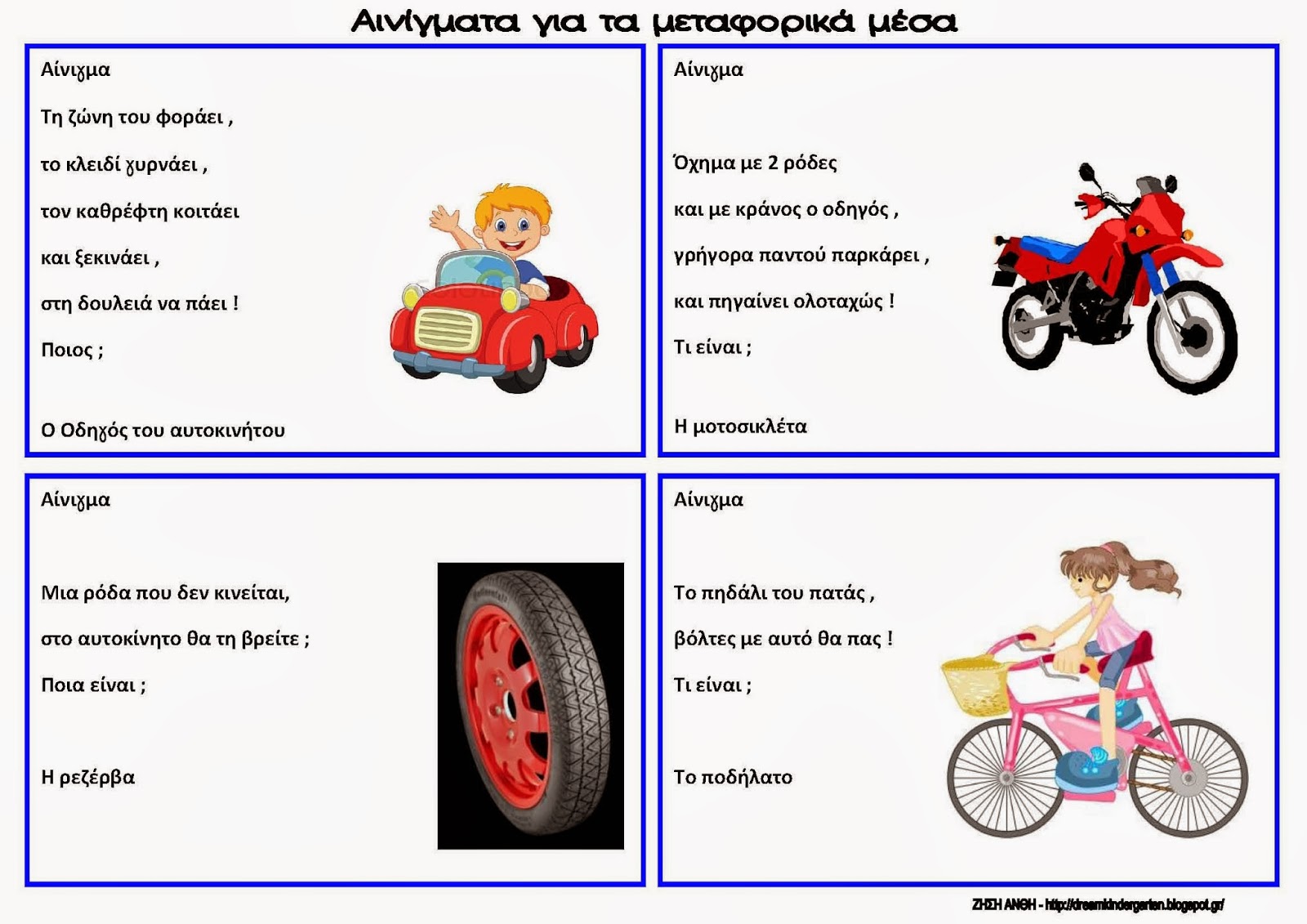 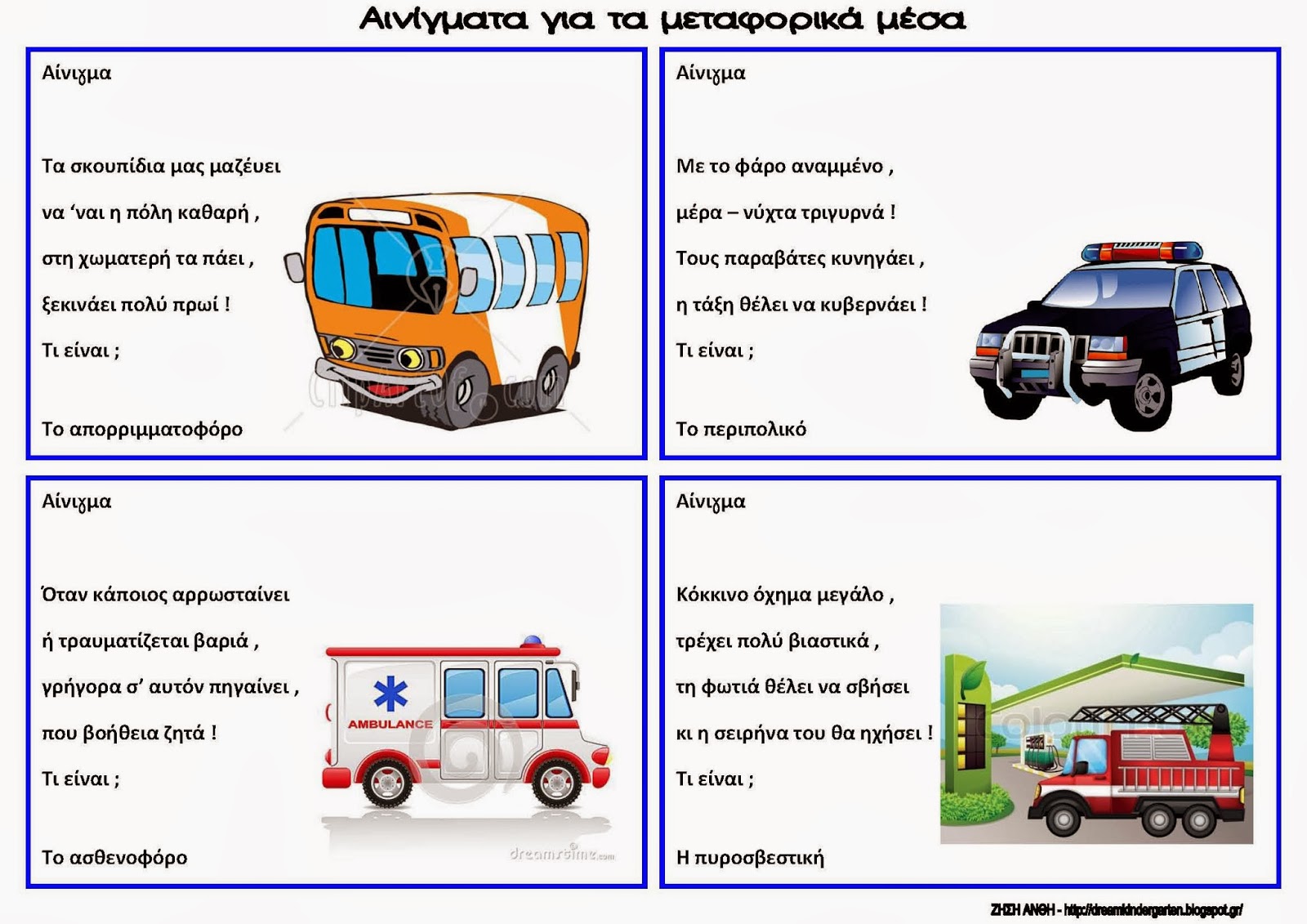 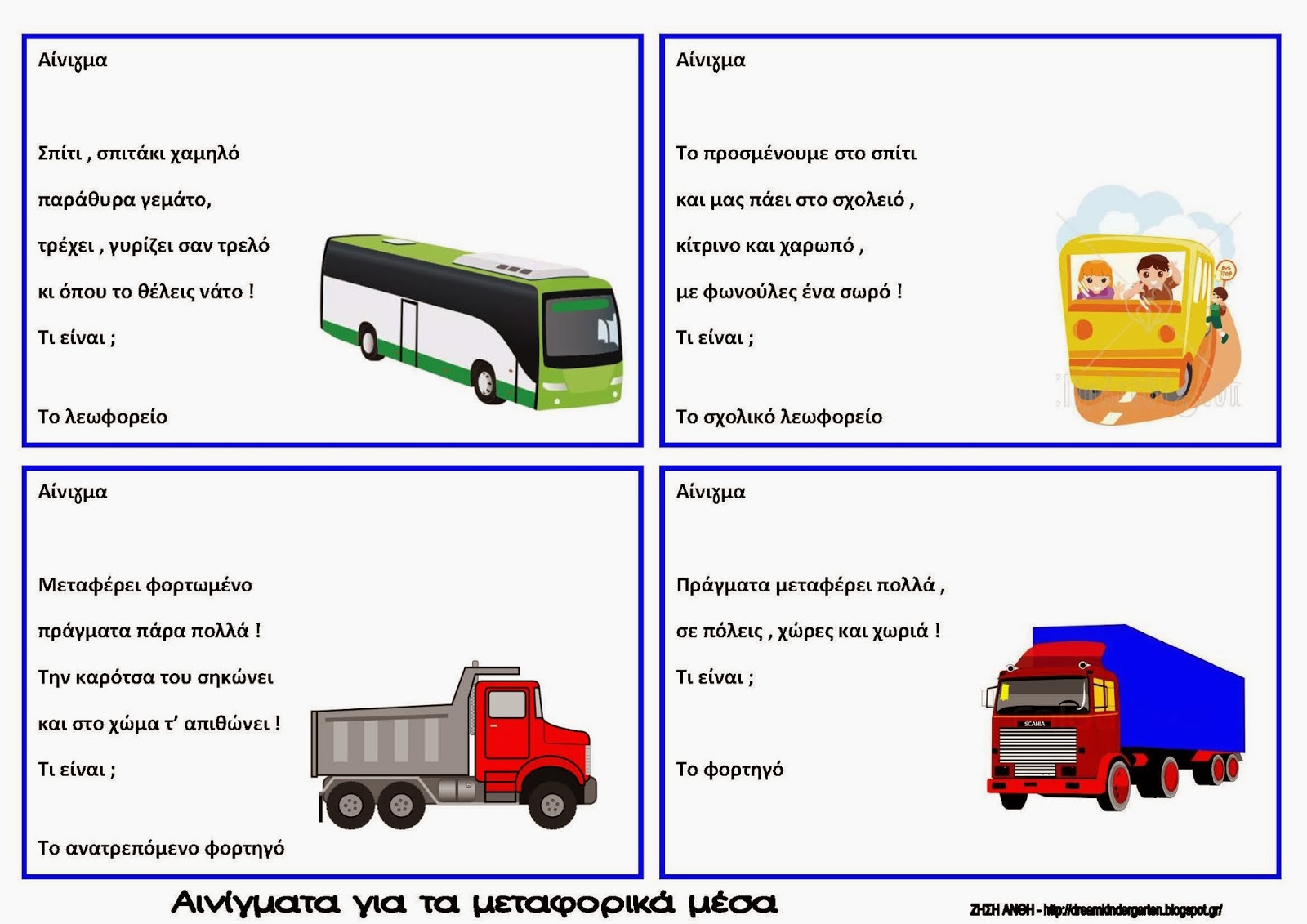 ΑΝΑΘΕΣΗ ΕΡΓΟΥΕπινόησε ένα αίνιγμα που να έχει σχέση με το θέμα ζήτησε από το μπαμπά ή τη μαμά να το γράψει και ζωγράφισε την απάντηση. 